令和   年   月   日帯広畜産大学共同獣医学課程教務委員長 殿                          施設名                          証明者     　　        ㊞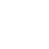 短期現地実習（I・II）証明書  このことについて、下記のとおり実習したことを証明する。記  １．学生氏名  ２．実習期間  自  令和    年    月    日                至  令和    年    月    日  ３．実習内容